Publicado en Madrid el 19/05/2022 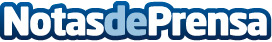 Sparkle y Atos firman una alianza por 3 años para potenciar los servicios y soluciones en la nube en investigación y educaciónSparkle, primer proveedor de servicios internacionales en Italia y entre los principales operadores mundiales, y Atos, líder mundial en transformación digital, anuncian un acuerdo de tres años para hacer frente a la creciente demanda de servicios y soluciones en la nube por parte de los clientes de Europa y otros países adyacentes. La asociación tiene como objetivo desarrollar oportunidades de negocio avalando la presencia global y el área de competencia específica de cada empresaDatos de contacto:Jennifer620 059 329Nota de prensa publicada en: https://www.notasdeprensa.es/sparkle-y-atos-firman-una-alianza-por-3-anos Categorias: Internacional Educación E-Commerce Recursos humanos Digital http://www.notasdeprensa.es